高一数学国庆假期作业（1）一、选择题1．已知集合M满足{1，2}⊆M⊊{1，2，3，4，5}，那么这样的集合M（　　）A．5个  	B．6个 	C．7个	      D．8个2．已知集合A={x|x2﹣5x﹣14≤0}，B={x|m+1＜x＜2m﹣1}，且B≠∅，若A∪B=A，则（　　）A．﹣3≤m≤4	B．﹣3＜m＜4	C．2＜m＜4	D．2＜m≤43．设f（x）=，则f（5）的值为（　　）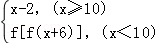 A．10	B．11	C．12	D．134．设f（x）为奇函数，且在（﹣∞，0）内是减函数，f（﹣2）=0，则xf（x）＜0的解集为（　　）A．（﹣1，0）∪（2，+∞）	B．（﹣∞，﹣2）∪（0，2）C．（﹣∞，﹣2）∪（2，+∞）	D．（﹣2，0）∪（0，25．已知函数f（x）=是奇函数，则g（﹣2）的值为（　　）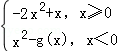 A．0	B．﹣1	C．﹣2	D．﹣36．若函数f（3﹣2x）的定义域为[﹣1，2]，则函数f（x）的定义域是（　　）A．	B．[﹣1，2]	C．[﹣1，5]	D．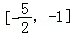 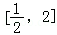 二、填空题7．函数f（x）=（|x|﹣1）（x+a）为奇函数，则a=　   　．8．已知函数f（x）是定义在R上的偶函数，且当x≥0时，f（x）=x2+x．若f（a）+f（﹣a）＜4，则实数a的取值范围为　   　．9．已知定义在R上的函数f（x）是满足f（x）﹣f（﹣x）=0，在（﹣∞，0]上总有＜0，则不等式f（2x﹣1）＜f（3）的解集为　   　．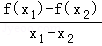 三、解答题10．已知f（x）是定义在（﹣2，2）上的减函数，并且f（m﹣1）﹣f（1﹣2m）＞0，求实数m的取值范围．函数f（x）是R上的偶函数，且当x＞0时，函数的解析式为f（x）= 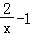 求f（﹣1）的值；用定义证明f（x）在（0，+∞）上是减函数；（3）求当x＜0时，函数的解析式．